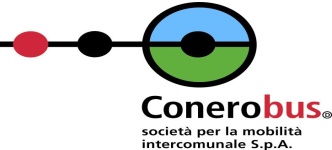 ALLEGATO 2a OFFERTA ECONOMICA MEZZI USATI. PROCEDURA DI GARA RISTRETTA PER L’AGGIUDICAZIONE DI UN ACCORDO QUADRO PER LA FORNITURA DI AUTOBUS NUOVI PER IL TRASPORTO PUBBLICO LOCALE FINO AD UN MASSIMO DI N. 3 AUTOBUS DI CLASSE II, SECONDO LA DIRETTIVA 2001/85 CE, ALIMENTATI A GASOLIO, LOW ENTRY, DI LUNGHEZZA SUPERIORE A 11,01 M E NON SUPERIORE A 12,30 M. C.I.G n. 8112858E33 C.U.P B19E19000590007Il/la sottoscritto/a________________________, nato/a a ________________________ il________________________ residente in________________________, Via/Piazza________________________, c.f. ______________________________, in qualità di ________________________ (se procuratore speciale allegare copia conforme all’originale della relativa procura) dell’impresa________________________, con sede legale in ________________________, Via/Piazza________________________ e con sede amministrativa in ________________________, Via/Piazza________________________ (da indicare se diversa da quella legale), c.f. e p.IVA ________________________, Tel. ________________________, Fax ________________________ e posta________________________________ elettronica certificata (PEC) ________________________ OFFRE PER I MEZZI USATI: (iva esclusa) MIN. € 5.000,00 CADAUNO(BC630LS)  SETRA 315 UL ANNO 1999 € ……………………. (…………………………………………………)(BC340LS)  SETRA 315 UL ANNO 1999 € ……………………. (…………………………………………………)(FN940AC) SETRA 315 UL ANNO 1999 € ……………………. (…………………………………………………)Si precisa che l’offerta economica per gli usati prevede la quotazione di tutti i mezzi indicati al medesimo prezzo. Verranno resi in permuta ai sensi della Delibera 193 della Regione Marche del 7/3/2017, in ordine di vetustà, tanti mezzi quanti sono i mezzi acquistati con i relativi contratti applicativi delle Ditte.Luogo e data _________________Firma _________________ALLEGATI:copia fotostatica non autenticata di un documento di identità del sottoscrittore